BÀI ÔN TẬP TOÁN KHỐI 2 SỐ 17:Câu 1: Điền số thích hợp vào ô trốnga. 32 + ..... = 65		b. .... + 54 = 87c. 72 - 24 = ...		d. 35 + 43 < ..... < 90 - 10Câu 2: Viết số và dấu để có phép tính thích hợp.Câu 3:  Điền dấu   +; -15 ..... 5 ...... 2 = 1217 .......3 ......11 = 3Câu 4:  Ngày 3 trong tháng là ngày chủ nhật. Hỏi ngày 10 trong tháng đó nhằm ngày thứ mấy ?Trả lời: ………………………………………………………................................Câu 5: Dũng có một số viên bi, Dũng cho Khánh 14 viên bi. Dũng còn lại 15 viên bi. Hỏi lúc đầu Dũng có bao nhiêu viên bi ?……………………………………………………………………………………….……………………………………………………………………………………….……………………………………………………………………………………….Câu 6:a) Hình vẽ dưới đây có ..... điểm; có ..... đoạn thẳng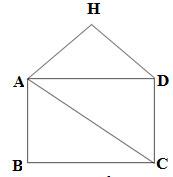 b) Đọc tên các đoạn thẳng đó: .....................................................Câu 7: Bình có 78 viên kẹo, Bình cho Đào một số viên kẹo, Bình còn lại 52 viên. Hỏi Bình đã cho Đào bao nhiêu viên kẹo?……………………………………………………………………………………….……………………………………………………………………………………….……………………………………………………………………………………….Câu 8:Viết tất cả các số có hai chữ số sao cho số chục cộng với số đơn vị bằng 5……………………………………………………………………………………….……………………………………………………………………………………….BÀI ÔN TẬP TIẾNG VIỆT KHỐI 2 SỐ 17:ĐỌC THẦM VÀ TRẢ LỜI CÂU HỎIVe Sầu và Dế Mèn đi học.Mải chơi, Ve Sầu đến lớp trễ, thầy giáo đã dạy đến chữ “e”. Vừa ghi xon chữ “e”, nó hí hưởng chạy ra sân. Gặp Dế Mèn vừa tới, nó khoe:Tớ biết chữ rồi.Dế Mèn vào lớp học, thầy đang dạy chữ “i”, nó ghi chữ “i” vào vở rồi lao ra, gào:Biết …..chữ…. rồi ….!Từ đấy chúng bỏ học, đi chơi. Vì vậy, cả đời chúng chỉ biết mỗi một chữ. Ngày ngày, Ve Sầu trên cây cao ra rả đọc mãi một chữ “e” còn dưới mặt đất thì Dế Mèn ri rỉ mỗi chữ “i”… mà thôi.( Theo Trọng Bảo)Khoanh chữ cái trước ý trả lời phù hợp nhất cho từng câu hỏi sau:Tại sao Ve Sầu đến lớp trễ?Đi lạc đường.Ngủ đậy muộn.Mải chơi dọc đường.Sau khi chép chữ “e” và chữ “i” vào vở, Ve sầu và Dế Mèn làm gì?Bỏ học đi chơi.Ra sân ca hátHọc tiếp chữ khác.Ve Sầu và Dế Mèn học được bao nhiêu chữ:Rất nhiều chữHai chữ “e” và “I”Mỗi đứa chỉ biết một chữ.Khoanh tròn chữ cái trước ý trả lời đúng cho từng câu hỏi sau:Câu nào dưới đây được viết theo mẫu “Ai( cái gì, con gì) là gì?Thầy giáo đã dạy đến chữ “e”Ve Sầu và Dế Mèn là học sinh mới.Ve sầu ra rả đọc mỗi chữ “e”Dòng nào dưới đây gồm các từ chỉ hoạt động học tập của học sinh.Làm toán, tập viết, chính tả.Tập đọc, tập chép, nghe giảng.Tập đọc, học thuộc lòng, giảng bài. Có thể thay từ “ghi” trong câu “ nó ghi chữ “I” vào vở rồi lao ra” bằng từ nào?Viết.TôVẽĐặt 1 câu theo mẫu ai làm gì?…………………………………………………………….Đặt 1 câu theo mẫu ai là gì?…………………………………………………………….Đặt 1 câu theo mẫu ai thế nào?…………………………………………………………….ĐỌC THẦM VÀ TRẢ LỜI CÂU HỎIDÊ ĐEN VÀ DÊ TRẮNGVào một buổi sáng mùa đông giá rét, Dê Đen và Dê Trắng cùng qua một chiếc cầu rất hẹp. Dê Đen đi từ bên này sang, Dê Trắng đi từ bên kia lại. Thỏ Nâu thấy vậy bèn nói lớn: “ Hai bạn ơi, cầu hẹp lắm! phải lần lươt mà đi qua mới được!” nhưng hai con dê ngang ngược không chịu nhường nhau. Chúng  vẫn cứ đi. Đến giữa cầu, Dê Đen nói:Này con Dê Trắng kia, mày tránh ra cho tao đi trước!Dê Trắng tức giận, bảo:Ta không tránh!Không con nào chịu nhường bước cho con nào. Chúng húc nhau và cả hai cùng rơi tõm xuống suối sâu.( theo La Phông –ten)Khoanh chữ cái trước ý trả lời phù hợp nhất cho từng câu hỏi sau:Thỏ Nâu khuyên Dê Đen và Dê Trắng điều gì?Đừng đi qua cầu.Cầu rất hẹp, đừng quaPhải nhường nhau qua cầu.Dê Đen và Dê Trắng làm gì sau lời khuyên của thỏ nâu.Vẫn đi qua cầu.Húc nhau, cãi nhauCâu a và b đúngTại sao Dê Đen và Dê Trắng rơi xuống nước.Vì cầu hẹp và rất trơnVì chúng không nhường nhauVì trời mưa, rét, cầu hẹp và trơn.Khoanh tròn chữ cái trước ý trả lời đúng cho từng câu hỏi sau:Cách nói nào có ý nghĩa trái với nghĩa của câu “ Hai con Dê không chịu nhường nhịn nhau”Hai con Dê đã nhường nhịn nhau rồi!Hai con Dê đâu có chịu nhường nhịn nhau.Hai con Dê có chịu nhường nhịn nhau đâu.Dòng nào dưới đây gồm những từ có thể thay thế từ “ Không” trong câu “ không con nào chịu nhường bước cho con nào”?Chưa, chẳng, có.Chẳng, đâu có, chưa.Chẳng, những, có, hết.Từ ngữ nào ttrong câu “ Thỏ Nâu là con vật khôn ngoan” trả lời câu hỏi “là gì?”Thỏ NâuLà con vật khôn ngoanCon vật khôn ngoanTìm bộ phận câu trả lời cho câu hỏi: “ Ai” “Làm gì”?( Gạch dưới 1 gạch cho bộ phận Ai, 2 gạch cho bộ phận làm gì?)Chú bộ đội Trường Sa trồng rau trong khay gỗ.Bố mang về cho Mai một bao đất và gói hạt cải.Mai cùng mẹ cắt tỉa những lá cải để nấu canh.=4=8